Сумська міська радаВиконавчий комітетРІШЕННЯ  від                        № 	Враховуючи рішення Кабінету Міністрів України про послаблення карантину, спричинений гострою респіраторною хворобою COVID-19, керуючись частиною першою статті 52 Закону України «Про місцеве самоврядування в Україні», виконавчий комітет Сумської міської радиВИРІШИВ:1. Рішення виконавчого комітету Сумської міської ради від 13.04.2020           № 195 «Про святкування Великодня та проведення поминальних днів у 2020 році на території Сумської міської об’єднаної територіальної громади під час карантину» вважати таким, що втратило чинність.2. Дане рішення набуває чинності з моменту прийняття.Міський голова                                                                               О.М. ЛисенкоКохан А.І. 700-561Розіслати: Кононенку С.В., Короткевичу Є.Г.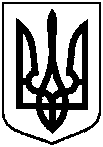 Про втрату чинності рішення виконавчого комітету Сумської міської ради від 13.04.2020 № 195 «Про святкування Великодня та проведення поминальних днів у 2020 році на території Сумської міської об’єднаної територіальної громади під час карантину»Директор департаменту комунікацій та інформаційної політикиА.І. КоханПерший заступник міського головиВ.В. ВойтенкоНачальник відділу протокольної роботи та контролю Л.В. Моша	Начальник правового управлінняО.В. ЧайченкоЗаступник міського голови, керуючий справами виконавчого комітетуС.Я. Пак 